Napomena: Podatke iz tablice Ministarstvo ažurira kvartalno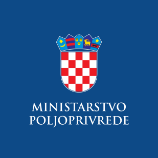 Evidencija izdanih Potvrda o sukladnosti proizvoda sa Specifikacijom proizvoda- sukladno članku 95. stavku 7. Zakona o poljoprivredi („Narodne novine“, 118/18., 42/20., 127/20. – USRH, 52/21. i 152/22. ) i članku 24. Pravilnika o zaštićenim oznakama izvornosti, zaštićenim oznakama zemljopisnog podrijetla i zajamčeno tradicionalnim specijalitetima poljoprivrednih i prehrambenih proizvoda i neobveznom izrazu kvalitete „planinski proizvod“ („Narodne novine“, br. 38/2019.)  KRČKO MASLINOVO ULJE zaštićena oznaka izvornosti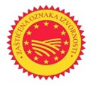 KRČKO MASLINOVO ULJE zaštićena oznaka izvornostiNaziv i adresa subjekta u poslovanju s hranom koji je korisnik oznakeRazdoblje valjanosti Potvrde o sukladnostiOPG David MrakovčićNarodnog preporoda 27 CKrk11.04.2023.-10.04.2024.OPG David MrakovčićNarodnog preporoda 27 CKrk18.12.2023.-17.12.2024.